Приложение №2 к Постановлению Кабинета Министров                 Республики Абхазия от 24 октября . №154Основные положения по допуску транспортных средств к эксплуатации и обязанности должностных лиц пообеспечению безопасности дорожного движения1. Механические транспортные средства и прицепы должны быть зарегистрированы в ГАИ, в течение срока действия регистрационного знака «Транзит» или 15 суток после их приобретения или таможенного оформления.2. На механических транспортных средствах (кроме троллейбусов) и прицепах должны быть установлены на предусмотренных для этого местах регистрационные знаки соответствующего образца, а на автомобилях и автобусах, кроме того, размещаются в правом нижнем углу ветрового стекла талон о прохождении государственного технического осмотра и в установленных случаях лицензию. 3. Цифры и буквы регистрационных знаков должны быть повторены на задней стенке кузовов грузовых автомобилей, прицепов (кроме прицепов к легковым автомобилям и мотоциклам) и автобусов (кроме особо малых). Высота цифр - не менее , ширина - не менее , толщина штриха- , размер букв - 2/3 от размера цифр.4. Техническое состояние и оборудование участвующих в дорожном движении транспортных средств в части, относящейся к безопасности дорожного движения и охране окружающей среды, должно отвечать требованиям соответствующих стандартов, правил и руководств по их технической эксплуатации.5. Грузовой автомобиль с бортовой платформой, используемый для перевозки людей, должен быть оборудован сиденьями, закрепленными на высоте 0,3- от пола и не менее  от верхнего края борта, а при перевозке детей, кроме того, борта должны иметь высоту не менее  от уровня пола. Сиденья, расположенные вдоль заднего или бокового борта, должны иметь прочные спинки.6. Механическое транспортное средство, используемое для обучения вождению, должно быть оборудовано дополнительными педалями привода сцепления (кроме транспортных средств с автоматической трансмиссией) и тормоза, зеркалом заднего вида для обучающего и опознавательным знаком «Учебное транспортное средство» в соответствии с пунктом 9 настоящих Основных положений.7. Велосипед должен иметь исправные тормоз, руль и звуковой сигнал, быть оборудован спереди световозвращателем и фонарем или фарой (для движения в темное время суток и в условиях недостаточной видимости) белого цвета, сзади - световозвращателем или фонарем красного цвета, а с каждой боковой стороны - световозвращателем оранжевого или красного цвета.2.8. Гужевая повозка должна иметь предусмотренные конструкцией исправное стояночное тормозное устройство и противооткатные упоры, быть оборудована спереди двумя световозвращателями и фонарем белого цвета (для движения в темное время суток и в условиях недостаточной видимости), сзади - двумя световозвращателями или фонарем красного цвета.9. На транспортных средствах должны быть установлены опозна-вательные знаки:3.4.10. Предупредительные устройства для обозначения гибких связующих звеньев при буксировке механических транспортных средств должны выполняться в виде флажков или щитков размером 200 х  с нанесенными по диагонали красными и белыми чередующимися полосами шириной  со световозвращающей поверхностью. На гибкое связующее звено должно устанавливаться не менее двух предупредительных устройств. 11. Конструкция жесткого буксирующего устройства должна соответствовать требованиям ГОСТа 25907-89. 12. Запрещается эксплуатация: - автомобилей, автобусов, автопоездов, прицепов, мотоциклов, мопедов, тракторов и других самоходных машин, если их техническое состояние и оборудование не отвечают требованиям Перечня неисправностей и условий, при которых запрещается эксплуатация транспортных средств (прилагается); - троллейбусов при наличии хотя бы одной неисправности по соответствующим Правилам технической эксплуатации; 5.- транспортных средств, не прошедших в установленном Правительством Республики Абхазия порядке государственный технический осмотр.  Примечание. Без прохождения государственного технического осмотра эксплуатация транспортного средства после регистрации в ГАИ или иных органах, определяемых Правительством Республики Абхазия, допускается в течение 30 суток. В случае возникновения непредвиденных обстоятельств (болезнь, командировка и др.) этот срок продлевается при условии предъявления документов, подтверждающих указанные обстоятельства; - транспортных средств, оборудованных без соответствующего разрешения проблесковыми маячками и (или) специальными звуковыми сигналами, с нанесенными на наружные поверхности специальными цветографическими схемами, надписями и обозначениями, не соответствующими государственным стандар-там, без укрепленных на установленных местах регистрационных знаков, имеющих скрытые, поддельные, измененные номера узлов и агрегатов или регистрационные знаки.13. Должностным и иным лицам, ответственным за техническое состояние и эксплуатацию транспортных средств, запрещается: - выпускать на линию транспортные средства, имеющие неисправности, с которыми запрещается их эксплуатация, или переоборудованные без соответствующего разрешения, или не зарегистрированные в установленном порядке, или не прошедшие государственный технический осмотр; - допускать к управлению транспортными средствами водителей, находящихся в состоянии опьянения (алкогольного, наркотическо-го или иного), под воздействием лекарственных препаратов, ухудшающих реакцию и внимание, в болезненном или утомленном состоянии, ставящем под угрозу безопасность движения, не имеющих права управления транспортным средством данной категории; - направлять для движения по дорогам с асфальто - и цементо-бетонным покрытием тракторы и другие самоходные машины на гусеничном ходу. 14. Должностные и иные лица, ответственные за состояние дорог, железнодорожных переездов и других дорожных сооружений, обязаны: - содержать дороги, железнодорожные переезды и другие дорожные сооружения в безопасном для движения состоянии, в соответствии с требованиями стандартов, норм и правил; - информировать участников дорожного движения о вводимых ограничениях и об изменениях в организации дорожного движения с помощью соответствующих технических средств, информацион-ных щитов и средств массовой информации; 6.- принимать меры к своевременному устранению помех для движения, запрещению или ограничению движения на отдельных участках дорог, когда пользование ими угрожает безопасности движения. 15. Должностные и иные лица, ответственные за производство работ на дорогах, обязаны обеспечивать безопасность движения в местах проведения работ. Эти места, а также неработающие дорожные машины, строительные материалы, конструкции и тому подобное, которые не могут быть убраны за пределы дороги, должны быть обозначены соответствующими дорожными знаками, направляющими и ограждающими устройствами, а в темное время суток и в условиях недостаточной видимости - дополнительно красными или желтыми сигнальными огнями. По окончании работ на дороге должно быть обеспечено безопасное передвижение транспортных средств и пешеходов. 16. Соответствующие должностные и иные лица в случаях, предусмотренных действующим законодательством, в установленном порядке согласовывают: - проекты организации дорожного движения в городах и на автомобильных дорогах, оборудование дорог техническими средствами организации движения; - проекты строительства, реконструкции и ремонта дорог, дорожных сооружений; - установку в непосредственной близости от дороги киосков, транспарантов, плакатов, рекламных щитов и тому подобного, ухудшающих видимость или затрудняющих движение пешеходов; - маршруты движения и расположение мест остановки маршрутных транспортных средств; - проведение на дорогах массовых, спортивных и иных мероприятий; - внесение изменений в конструкцию зарегистрированных транспортных средств, влияющих на обеспечение безопасности дорожного движения; - перевозку тяжеловесных, опасных и крупногабаритных грузов; - движение автопоездов общей длиной более 20 м или автопоездов с двумя и более прицепами; - программы подготовки специалистов по безопасности дорожного движения, инструкторов по вождению и водителей; - перечень дорог, на которых запрещается учебная езда; - производство любых работ на дороге, создающих помехи движению транспортных средств или пешеходов. 17. Проблесковые маячки желтого или оранжевого цвета устанавливаются на транспортных средствах:- перевозящих крупногабаритные и (или) тяжеловесные грузы, взрывчатые, легковоспламеняющиеся, радиоактивные вещества и 7.ядовитые вещества высокой степени опасности, а также в случаях, установленных специальными правилами - на транспортных средствах, сопровождающих такие перевозки;- выполняющих работы по строительству, ремонту или содержанию дорог, погрузке и транспортировке поврежденных, неисправных, а также иных транспортных средств в предусмотрен-ном законом случаях;- участвующих в дорожном движении, габариты которых превышают нормы, установленные Правилами дорожного движения.          18. Проблесковые маячки бело-лунного цвета и специальные звуковые сигналы могут устанавливаться на транспортных средствах организаций почтовой связи, имеющих на боковой поверхности белую диагональную полосу на синем фоне, и на транспортных средствах, перевозящих денежную выручку и (или) ценные грузы и имеющих специальные цветографические схемы, нанесенные на наружные поверхности в соответствии с государственным стандартом, за исключением транспортных средств оперативных служб. 19. Выдача разрешений на оборудование соответствующих транспортных средств проблесковыми маячками и (или) специальными звуковыми сигналами производится в порядке, установленном Министерством внутренних дел Республики Абхазия.20. Транспортные средства, не имеющие специальных цветографи-ческих схем, нанесенных на наружные поверхности в соответствии с государственными стандартами, могут быть в установленных случаях оборудованы специальным звуковым сигналом и одним проблесковым маячком синего цвета высотой не более  и с диаметром основания корпуса не более .21. Проблесковые маячки всех цветов устанавливаются на крышу транспортного средства или над ней. Способы крепления должны обеспечивать надежность установки на всех режимах движения транспортного средства. При этом должна быть обеспечена видимость светового сигнала на угол 360 градусов в горизонтальной плоскости.Для транспортных средств ГАИ и Военной автомобильной инспекции, сопровождающих колонны транспортных средств, и грузовых автомобилей допускается уменьшение угла видимости проблескового маячка до 180 градусов при условии видимости его со стороны передней части транспортного средства.22. Сведения об оборудовании транспортных средств проблеско-выми маячками всех цветов и специальными звуковыми сигналами должны быть занесены в регистрационные документы на транспортные средства.Примечание. В тексте настоящего документа использована специальная терминология, установленная Правилами дорожного движения Республики Абхазия.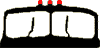 «Автопоезд» - в виде трех фонарей оранжевого цвета, расположенных горизонтально на крыше кабины с промежутками между ними от 150 до  - на грузовых автомобилях и колесных тракторах (класса 1,4 т и выше) с прицепами, а также на сочлененных автобусах и троллейбусах;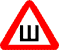 «Шипы» - в виде равностороннего треугольника белого цвета вершиной вверх с каймой красного цвета, в который вписана буква «Ш» черного цвета (сторона треугольника не менее , ширина каймы - 1/10 стороны) - сзади механических транспортных средств, имеющих ошипован-ные шины;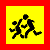 «Перевозка детей» - в виде квадрата желтого цвета с каймой красного цвета (сторона не менее , ширина каймы - 1/10 стороны), с черным изображением символа дорожного знака 1.23 - спереди и сзади транспортных средств при организованной перевозке групп детей;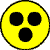 «Глухой водитель» - в виде желтого круга диаметром  с нанесенными внутри тремя черными кружками диаметром , расположенными по углам воображаемого равностороннего треугольника, вершина которого обращена вниз - спереди и сзади механических транспортных средств, управляемых глухонемыми или глухими водителями;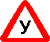 «Учебное транспортное средство» - в виде равносторон-него треугольника белого цвета вершиной вверх с каймой красного цвета, в который вписана буква «У» черного цвета (сторона не менее , ширина каймы - 1/10 стороны) - спереди и сзади механических транспортных средств, используемых для обучения вождению (допускается установка двустороннего знака на крыше легкового автомобиля);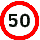 «Ограничение скорости» - в виде уменьшенного цветного изображения дорожного знака 3.24 с указанием разрешенной скорости (диаметр знака - не менее , ширина каймы - 1/10 диаметра) - на задней стороне кузова слева у механических транспортных средств, осуществляющих организованные перевозки групп детей, перевозящих крупногабаритные, тяжеловесные и опасные грузы, а также в случаях, когда максимальная скорость транспортного средства по технической характеристике ниже определенной пунктами 10.3 и 10.4 Правил дорожного движения Республики Абхазия;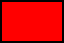 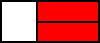 «Опасный груз» – при осуществлении международных перевозок опасных грузов – в виде прямоугольника размером 400х300 мм, имеющего световозвращающее покрытие оранжевого цвета с каймой черного цвета шириной не более , - спереди и сзади транспортных средств, на боковых сторонах цистерн, а также в установленных случаях – на боковых сторонах транспорт-ных средств и контейнеров;- при осуществлении иных перевозок опасных грузов - в виде прямоугольника размером 690 х , правая часть которого размером 400 х  окрашена в оранжевые, а левая - в белый цвет с каймой черного цвета шириной , - спереди и сзади транспортных средств. На опознава-тельный знак наносятся обозначения, характеризующие опасные свойства перевозимого груза;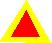 «Тихоходное транспортное средство» - в виде равно-стороннего треугольника с флюоресцирующим покрытием красного цвета и со световозвращающей каймой желтого или красного цвета (длина стороны треугольника от 350 до , ширина каймы от 45 до ) - сзади механических транспортных средств, для которых предприятием-изготовителем установлена максимальная скорость не более ;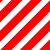 «Крупногабаритный груз» - в виде щитка размером 400 х  с нанесенными по диагонали красными и белыми чередующимися полосами шириной  со свето-возвращающей поверхностью;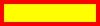 «Длинномерное транспортное средство» - в виде прямоугольника размером не менее 1200 х  желтого цвета с каймой красного цвета (ширина ), имеющего световозвращающую поверхность - сзади транспортных средств, длина которых с грузом или без груза более , и автопоездов с двумя и более прицепами. При невозможности размещения знака указанного размера допускается установка двух одинаковых знаков размером не менее 600 х  симметрично оси транспортного средства;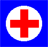 По желанию водителя могут быть установлены опознавательные знаки: «Врач» - в виде квадрата синего цвета (сторона ) с вписанным белым кругом (диаметр ), на который нанесен красный крест (высота , ширина штриха ) - спереди и сзади автомобилей, управляемых водителями-врачами;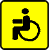 «Инвалид» - в виде квадрата желтого цвета со стороной  и изображением символа дорожного знака 8.17 черного цвета - спереди и сзади механических транспортных средств, управляемых инвалидами I и II групп или перевозящих таких инвалидов.